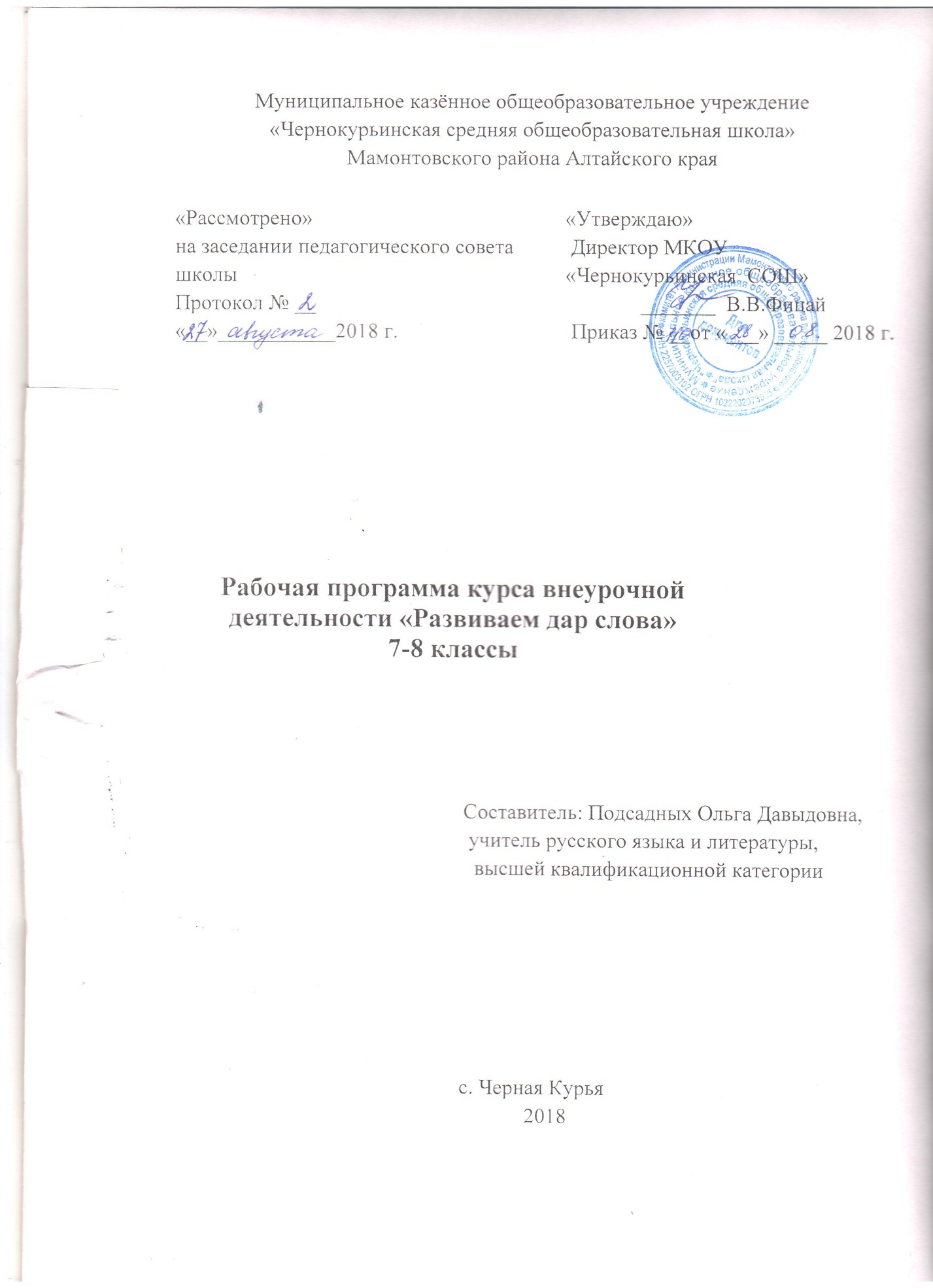 Пояснительная запискаРабочая программа внеурочной деятельности по русскому языку “Развиваем дар слова” разработана на основе Федерального государственного образовательного стандарта основного общего образования, Концепции духовно-нравственного развития и воспитания личности гражданина России, планируемых результатов основного общего образования, с учётом межпредметных и внутрипредметных связей, в соответствии с целями и задачами образовательной программы ФГОС ООО МКОУ «Чернокурьинская СОШ».Нет ничего могущественнее слова. Научить школьников правильно использовать этот замечательный дар, данный им во владение, привить интерес к познавательной деятельности, развить любознательность и стремление к речевому самосовершенствованию – важная и необходимая задача, стоящая перед учителем. Задача не новая, но теперь она выходит далеко за рамки учебной, так как с введением образовательных стандартов нового поколения изменились требования к самим учащимся. Сегодня выпускник, оканчивающий среднее учебное заведение, ориентирован на непрерывное образование и самообразование, мотивирован на творчество, социальную активность. И ему необходимо свободно владеть устной и письменной речью, чтобы организовать всю свою жизнь, чтобы через общение, грамотное письмо он мог сказать именно то, что хотел, донести до другого часть своего “я”.Обоснование актуальности и новизны программыАктуальность выбора программы внеурочной деятельности “Развиваем дар слова” диктуется потребностями практики, поскольку даёт возможность закреплять знания и навыки, полученные обучающими на уроках, и одновременно вовлекать учащихся в системную исследовательскую, проектную деятельность, ориентированную на творческую самореализацию и социализацию. Программа позволяет школьникам увидеть разнообразный, увлекательный, неисчерпаемый мир слова, что важно для формирования истинных познавательных интересов, является опорой при подготовке к олимпиадам по русскому языку и литературе. Помогает успешно применять индивидуальный подход к каждому ученику с учётом его способностей, развивать и самостоятельность, и творческие инициативы.Общая характеристика программыПрограмма развивает все виды речемыслительной деятельности: коммуникативные (владение культурой устной и письменной речи, умениями и навыками использования языка в жизненно важных для обучающихся сферах и ситуациях общения), интеллектуальные (сравнение и сопоставление, соотнесение, синтез, обобщение, абстрагирование, оценивание и классификация), информационные (умение работать с текстом находить и извлекать информацию из различных источников), организационные (умение формулировать цель деятельности, планировать её, осуществлять самоконтроль, самооценку, самокоррекцию).Цель и задачи программыЦель - создание необходимой речевой среды для творческой самореализации и социализации обучающихся.                                                                                                                                                                                                                                                                                                                                                                                                                                                                                                                                                                                                                                                             Задачи:Обучающие: развитие и формирование языковой личности;развитие интереса к родному слову, к содержанию внеурочной деятельности;формирование понимания важности изучаемого языка в современном мире и потребности пользоваться им как средством общения, познания, самореализации и социальной адаптации;создание ситуации достижения успеха в индивидуальной и групповой деятельности;расширение знаний, умений, навыков по разделам науки о языке (фонетике, лексике, фразеологии, словообразованию, морфологии, синтаксису);развитие творческих способностей школьников по созданию устных и письменных текстов разных типов, стилей речи и жанров с учётом замысла, адресата и ситуации общения;Воспитывающие: воспитание любви и уважения к родному языку;формирование умения слушать и понимать текст;воспитание потребности в речевом самосовершенствовании.Развивающие: развивать умение свободно пользоваться словарями различных типов, справочной литературой и поисковыми редакторами в интернете;развивать представления о прекрасном в языке и речи;приобщать учащихся к самостоятельной исследовательской работе.Программа внеурочной деятельности позволяет реализовать личностно-ориентированный, системно-деятельностный подходы.Особенности программыВ программе выделяются три смысловых блока: 1) “Путь к слову”;2) “От слова к тексту”;3) “От готового текста – к собственному тексту”.Блок “Путь к слову” подводит учащихся к осмыслению своего словарного запаса и обогащению его новыми словами, способствует повышению языковой культуры, формированию внимательного отношения, уважения и любви к родному слову. В занимательной форме задания знакомят со словом одновременно в пяти аспектах: орфографическом, лексикосемантическом, орфоэпическом, синтаксическом и этимологическом. Слова интересны для детей, в них они находят новый, неизвестный им ранее смысл.Изучаются слова по тематическим направлениям, например: “Слово о Родине” (“...о космосе”, “...о детстве”, “о мире...”, “...о жизни”, “...о человеке”, “...о памяти”, “...о совести”). Рассматриваются они в структуре словосочетаний, предложений, небольших текстов.Подбор синонимов, антонимов, выбор для выражения своей мысли более точных слов, соответствующих стилю высказывания, творческие задания – и это работа со словом. Через слово, мастерство владения словом школьники открывают для себя всё прекрасное, что даёт нам жизнь.Блок “От слова к тексту” даёт представление о тексте, о таких нетрадиционных жанрах школьных сочинений, как письмо, отзыв, эссе, аннотация, рецензия. Обучающиеся вникают и в содержание, и в смысл, и в логику высказывания, ищут связи, то есть осознают всё то, чем утверждается единство текста. Несомненно, в процессе работы с текстом формируется коммуникативная компетенция учащихся, развивается дар слова. На этом этапе ведётся работа с текстами, способствующими духовно-нравственному развитию учащихся, соответствующими возрастным особенностям школьников, вместе с тем содержащими что-то новое в интеллектуальном и эмоциональном плане и при возможности актуальными на момент использования. Это могут быть тексты об известных людях, науке, слове, словарях. Работа над текстом начинается не с его разбора, а с анализа восприятия ребят. Они говорят о себе: о своих чувствах, переживаниях, ощущениях; они пытаются понять, почему чувствуют и думают так, а не иначе. Без выражения собственного состояния, настроения невозможно научить детей по-настоящему чувствовать слово и хорошо владеть им. Ведь для каждого человека самое интересное, в конечном счёте, - это он сам. Текст для разбора должен быть связан с пережитым интересом и живым впечатлением. Текст позволяет развивать как речь учащихся, так и их логическое мышление, самостоятельность, учит думать, стремиться к творчеству. Творчество – норма детского развития. Следующий блок программы “От готового текста – к собственному тексту” способствует повышению творческого потенциала школьников, обогащению их активного словарного запаса. Учит логически связно излагать мысли и письменно их выражать, что является большой проблемой для учащихся. Им предлагается создавать тексты, выявляющие собственную жизненную позицию, определённые отношения, например, к каким-либо явлениям действительности или качествам человека. В творческих работах отражается внутренний мир школьника, по ним можно проследить развитие ученика, формирование его мировоззрения, отношения к жизни.Результат всей проводимой работы – коллективный проект: создание сборника творческих работ учащихся “Мастерская слова”.Программа внеурочной деятельности позволяет выявить индивидуальные особенности каждого школьника, проводить работу с максимальной заинтересованностью обучающихся, добиваться у каждого ученика творческого удовлетворения и стремления к дальнейшему саморазвитию.Поиск личностных изменений, личностных динамик - ценность разработанной программы.Организация деятельности учащихся основывается на дидактических принципах: принцип психологической комфортности;принцип непрерывности образования и воспитания личностных качеств учащегося;принцип вариативности;принцип сочетания коллективных, групповых и индивидуальных форм работы;принцип связи теории с практикой;принцип творчества.Данный курс позволяет наиболее успешно применять индивидуальный подход к каждому ученику с учётом его способностей, более полно удовлетворять познавательные и жизненные интересы учащихся.Формы организации занятий лекции, беседы, тренинги;экскурсии в библиотеку;игры-конкурсы, викторины, КВН;практические занятия с использованием игровых элементов, дидактических и раздаточных материалов, пословиц и поговорок, считалок, кроссвордов, головоломок, сказок;анализ текстов;самостоятельная работа (индивидуальная и групповая.) Интерес учащихся поддерживается удачно подобранными текстами (например, “Притча о талантах), внесением творческого элемента в занятия (объясни поговорку “Зарыл талант в землю”), лингвистическими играми, самостоятельным составлением кроссвордов, головоломок, шарад, ребусов.Виды деятельности поисково-исследовательская;игровая;познавательная;проблемно-ценностное общение.Основные методы и технологии проектное обучение;саморазвитие личности;развивающее обучение;технология обучения в сотрудничестве;игровые технологии;информационно-коммуникативные технологии.Выбор технологий и методик обусловлен необходимостью дифференциации и индивидуализации обучения в целях развития универсальных учебных действий и личностных качеств школьника.Программа “Развиваем дар слова” для учащихся 6 – 7 классов рассчитана на 1 год (35 часов), реализуется через план внеурочной деятельности. Занятия проходят 1 раз в неделю во второй половине дня.Требования к планируемым результатам изучения программы Будущее самоопределение учащегося, его успешная творческая самореализация во многом зависят от стремления к приобретению новых знаний и умений. При этом важны коммуникативные навыки, самоконтроль и самооценивание, развитие творческих способностей. Программа внеурочной деятельности “Развиваем дар слова” направлена на формирование личностных, метапредметных и предметных результатов обучающихся.Требования к уровню подготовки обучающихся Личностные результаты осознание эстетической ценности русского языка; уважительное отношение к родному слову;умение чувствовать красоту и выразительность речи, стремление к совершенствованию собственной речи; любовь и уважение к Отечеству, его языку, культуре; интерес к чтению, к ведению диалога с автором текста; потребность в чтении; интерес к письму, к созданию собственных текстов, к письменной форме общения; осознание ответственности за произнесённое и написанное слово. Метапредметные результатыРегулятивные УУД: самостоятельно формулировать тему и цели урока; составлять план решения учебной проблемы совместно с учителем; работать по плану, сверяя свои действия с целью, корректировать свою деятельность; в диалоге с учителем вырабатывать критерии оценки и определять степень успешности своей работы и работы других в соответствии с этими критериями. Познавательные УУД: перерабатывать и преобразовывать информацию из одной формы в другую (составлять план, таблицу, схему); пользоваться словарями, справочниками; осуществлять анализ и синтез; устанавливать причинно-следственные связи; строить рассуждения; Коммуникативные УУД: адекватно использовать речевые средства для решения различных коммуникативных задач; владеть монологической и диалогической формами речи. высказывать и обосновывать свою точку зрения; слушать и слышать других, пытаться принимать иную точку зрения, быть готовым корректировать свою точку зрения; договариваться и приходить к общему решению в совместной деятельности; задавать вопросы. Предметные результаты: представление о русском языке как языке русского народа, государственном языке Российской Федерации, средстве межнационального общения, консолидации и единения народов России; понимание определяющей роли языка в развитии интеллектуальных и творческих способностей личности, при получении образования, а также роли русского языка в процессе самообразования;формирование навыков создания собственного текста в различных жанрах публицистики и художественной литературы;проведение различных видов анализа слова, многоаспектного анализа текста с точки зрения его основных признаков и структуры, принадлежности к определённым функциональным стилям;извлечение необходимой информации из словарей, использование её в различных видах деятельностиСодержание программы7- 8 классВводное занятие. Слово о нас (1ч.)О задачах курса и планах работы на учебный год.Практическая часть: проведение диагностики словарного запаса учащихся.Путь к слову  (13 часов)Тема  1. Слово о слове (2ч.)Что есть слово? («Солнце языковой системы»). Уточнение понятия о лексическом значении слов. Обогащение словарного запаса учащихся. Писатели, поэты и учёные о богатстве и выразительности русского слова.Практическая часть: тренинг «Слово – это…» (продолжи предложение), конкурс чтецов. Индивидуальный проект «Путешествие в мир слова».Тема 2. Слово о словарях  (1ч.)Виды словарей. Работа с лингвистическими словарями  русского языка. Роль энциклопедических и лингвистических словарей. Орфографический словарь – наш помощник. Практическая часть:  экскурсия в школьную библиотеку «Знакомство со словарями». Орфографические задачи, тесты, кроссворды, ребусы. Нахождение слова в разных словарях.Тема 3. К истокам слова (1ч.)Рассказ о науке этимологии. Строение словарной статьи этимологического словаря. Работа с различными этимологическими и историческими словарями.Практическая часть: лингвистическая игра «Происхождение слов».Тема 4. Культура слова (1ч.)Знакомство с современными нормами русского литературного произношения. Орфоэпический словарь, его основные свойства и функции.Практическая часть: викторина «Давайте говорить правильно» (по выявлению уровня орфоэпической культуры учащихся).Тема 5. Слово…и «слова-родственники». «Чужие слова» (2ч.)Однокоренные слова. Формы одного и того же слова. Способы образования родственных слов. Омонимичные корни. Знакомство с особенностями строения словарной статьи словаря иностранных слов. Введение понятия «устойчивые обороты». Исследовательская работа со словарем иностранных слов и  определением значения этих слов.Практическая часть: групповой проект «Секреты родственных слов» (работа со словами, например: родник, родина, родня. Что общего?) Индивидуальный проект «Определи значение иностранных слов». Игра «Третий лишний».Тема 6. Слова-омонимы и многозначные слова (1ч.)Рассказ о свойстве « многозначность слова», о строении словарной статьи толкового словаря. Выделение отличительных признаков многозначности и омонимии. Работа с толковыми словарями.  Практическая часть: индивидуальный проект «Слова-близнецы». Игра «Прямое и переносное значение слов».Тема 7. Слово и его синонимы, антонимы, паронимы (1ч.)Изучение особенностей синонимического ряда слов. Работа со словами-синонимами и правильным употреблением  их в речи. Работа со «Словарем  антонимов русского языка». Знакомство с понятием «паронимы». Виды паронимов и способы их образования. Беседа о правильном употреблении паронимов в устной и письменной речи.Практическая часть: игра «На карнавале слов». Групповой проект «Слова-друзья»Тема 8. Слово во фразеологических оборотах (2ч.)Изучение особенностей фразеологических сочетаний. Беседа о правильном употреблении фразеологизмов  в речи. Понятия «крылатые выражения», «афоризмы». Практическая часть: фразеологический КВН.Тема 9. Роль слова в тексте (2ч.)Понимание роли слова в устном народном творчестве (пословицах и поговорках, загадках, скороговорках, притчах, легендах, приметах, в русских народных песнях, сказках). Знакомство со сказителями сказок. Слово в названиях произведений классической и современной литературы (поэзия, проза). Слово в текстах художественной литературы. Понятия: живая народная речь, литературный язык, анализ литературных образцов. Практическая часть: нахождение строк народной речи в произведениях А.С. Пушкина, Н.В.Гоголя. Конкурс на сказывание сказок.  Индивидуальный проект «Русские сказочники».От слова к тексту (7ч )Тема 10. В глубь текста (2ч.)Тема, основная мысль, авторская позиция. Смысловые части текста, микротема, абзац. План текста: простой, сложный, тезисный. Способы связи предложений в тексте. Средства связи предложений в тексте. Лексические средства связи (контекстуальные синонимы). Морфологические средства создания выразительности текста (существительные, прилагательные). Типы связи. Цепная и параллельная связь. Интонация и логическое ударение. Смысловая связь. Практическая часть: определение  темы, идеи, смысла заглавия, с помощью учителя  -  смысла целого или крупных частей прочитанного произведения. Определение микротем, установление последовательности событий, описываемых явлений в тексте, понимание смыслового содержания при объединении самостоятельно прочитанных частей произведения, выбор из текста произведения наиболее интересных и значимых отрывков для последующего анализа и объяснения. Коллективное и парное составление плана произведения. Ответы на вопросы обобщающего характера. Подбор иллюстраций к отдельным частям произведения. Игра «Пазлы».Тема 11. Типология текстов (1ч.)Типы речи.
Определение типа текста (повествование, описание, рассуждение). Тексты смешанного типа. Сочинение-повествование. Сочинение-описание. Сочинение-рассуждение.Практическая часть: типологический анализ предложенных текстов, «сжимание» текста, редактирование текста с целью предупреждения логико-композиционных ошибок в сочинении.Тема 12. Стили текста. Основные черты (2ч.)Стилистика как наука, позволяющая  выразить мысль по-разному, различными языковыми средствами. Определение стилей (разговорный, официально-деловой, публицистический, научный, художественный) и их особенности. Изобразительно-выразительные средства языка в тексте: фонетические, лексические, морфологические, синтаксические, стилистические.
Практическая часть: определение стилевой принадлежности текстов, творческие задания, развивающие оригинальность мышления.Тема 13. Языковые особенности разных стилей речи (1ч.)Характеристика каждого функционального стиля: а) сфера применения; б) основные функции; в) ведущие стилевые черты; г) языковые особенности;   д) специфические формы (жанры).Практическая часть: определение стилевой принадлежности текстов, «перевод» русских народных сказок («Курочка Ряба», «Колобок», «Репка») в различные стилевые пласты.Тема 14. Жанр текста (1ч.)Жанры: 1) художественного стиля -  рассказ, повесть, роман, стих, сонет, драма, сказка, трагедия, комедия, гимн, ода и др.; 2) публицистического стиля -  статья, репортаж, очерк; 3) научного стиля -  статья, лекция, монография, учебник;  4) официально-делового -  приказ, заявление, служебная записка.Практическая часть: творческие заданияОт готового текста – к собственному тексту (12ч.)Тема 15. Модель создания речевого высказывания(2ч.)Постижение основ риторики, умение отбирать материал, выделяя главное, опуская детали, избирая наиболее желательную форму языкового выражения. Знакомство с мастерами ораторского искусства, составление плана выступления.Практическая часть: создание текста-послания для конкурса юных ораторов о том, что волнует, особенно интересует. Конкурс юных ораторовТема 16.  Творческое изложение (1ч.)Сжатое изложение текстов публицистического характера.Практическая часть: изложения с заданием ввести в текст описание местности, дать оценку поступков героев, высказать свое мнение о герое.Тема 17. Обучение написанию сочинения-миниатюры (1ч.)Сбор материала к сочинению, его систематизация Практическая часть: написание сочинения – миниатюры на предложенные темы (например: «Моё отношение к слову», или « Моя дорога в школу», или «В гостях у Ивана Грозного).Тема 18. Сочинение-анализ поэтического текста (1ч.)Практическая часть: комплексный анализ поэтического текста. Анализ стихотворения Ф.И. Тютчева, А.А.Фета (по выбору).Тема 19. Сочинение-анализ эпизода (1ч.)Комплексный анализ прозаического текста.Практическая часть: анализ рассказа (по выбору).Тема 20. Нетрадиционные жанры сочинений (6ч.)Письмо. Обобщение знаний о структуре писем. Языковые особенности построения письма. Общественная значимость письма в современном обществе.Практическая часть: письмо реальному адресату.Дневниковые записи. Основные правила ведения, три разновидности использования дневника (собственно дневник, дневник писателя, литературные произведения в форме дневника).Практическая часть: составление дневника литературного персонажа.Отзыв как жанр. Смысловые и структурные особенности жанра отзыва.Практическая часть: отзыв на прочитанное произведение.Аннотация. Формирование представления о структуре аннотации. Осознание  учащимися  её актуальности и ценности в общественной жизни.Практическая часть: составление аннотации к художественному произведению (например,  по повести В. Железникова «Чучело» или по повести Г. Троепольского «Белый Бим Чёрное ухо»). Эссе как жанр сочинений. Формирование  у учащихся представления  об эссе как публицистическом жанре, его особенностях. Практическая часть: эссе «О времени и о себе» Что значит быть патриотом? Составление памятки об особенностях жанра эссе: «Что такое эссе?»Тема 21. Итоговое занятие «Как наше слово отзовётся…»(2ч.)Выступления учащихся – защита проектов. Практическая часть: коллективный проект: создание сборника творческих работ учащихся «Мастерская слова».Учебно-тематический планКалендарно-тематическое планирование Список литературы:Антонова Е.С. Тайна текста. Методические рекомендации. 2-е издание М: ООО «Кейс», 2012 – 208 с.Арсирий А.Т., Дмитриева Г.М. Материалы по занимательной грамматике русского языка. Часть первая. Государственное учебно-педагогическое издательство Министерства просвещения РСФСР Москва-1963Асмолов А.Г. Системно-деятельностный подход к разработке стандартов нового поколения. М.: Педагогика, 2009.Большая энциклопедия Кирилла и Мефодия. 2001 (CD).Григорян Л.Т., Язык мой – друг мой: Материалы для внеклас. работы по рус. Яз.: Пособие для учителя. – 2-е изд., испр. и доп. – М.: Просвещение, 1988. – 207 с.Иванова С.Ф. Введение во храм Слова: Книга для чтения с детьми в школе и дома. М: издательство «Отчий дом», 2006 г. – 336 с., ил.Концепция Федеральных государственных образовательных стандартов общего образования/ Под ред. А.М.Кондакова, А.А.Кузнецова. М.: Просвещение, 2008.Люстрова З.Н., Скворцов Л.И., Дерягин В.Я. Беседы о русском слове. М., «Знание», 1978. – 304 с.Машевская Л.В., Данбицкая Л.В. Творческие задачи по русскому языку (Из опыта работы со словом). – СПб.: КАРО, 2003. – 124 с.Рабочая программа внеурочной деятельности по русскому языку. 5-6 классы/ Сост. Т.Н.Трунцева. – М.:ВАКО, 2014. – 32 с.Развивайте дар слова: Факультатив. Курс «Теория и практика сочинений разных жанров»/ Ю.И.Равенский, П.Ф. Ивченков, Г.А. Богданова, С.А. Никольская; Сост. Т.А. Ладыженская, Т.С. Зепалова. – 4-е изд., испр. – М.: Просвещение, 1990. – 176 с., ил.Турниры знатоков русского языка: Дидактические материалы / Авт.-сост. Н.М. Лебедев. – М.: Вербум-М, 2006. – 141 с. – (Словесник; Профильная школа)Успенский Л. Слово о словах. М: Мир энциклопедий Аванта +, 2008 г. - 544 с., ил.Федеральная целевая программа развития образования на 2011-2015гг.: [Электронный документ]. Режим доступа: http://mon.gov.ru/press/new/8286 Фелицына В.Н., Прохоров Ю.Е. Русские пословицы, поговорки и крылатые выражения. Лингвостановедческий словарь. / Ин-т рус. яз. им. А.С. Пушкина; Под ред. Верещагина Е.М., Костомарова В.Г. – М.: «русский язык», 1979. – 240 с.Словари русского языка:Агеенко Ф.А., Зарва М.В. Словарь ударений для работников радио и телевидения. – М., 1960г. – 216 с.Александрова З.Е. Словарь синонимов русского языка / Под ред. Л. А. Четко. - М.: Сов. Энциклопедия, 1969. - 600 с. Алекторова Л.П. и др. Учебный словарь синонимов русского языка / Л.П. Алекторова, В.И. Зимин, ОМ. Ким, Н.П. Колесников, В.Н. Шанский. - М.: Школа-Пресс, 1994. - 209 с.Ахманова О.С. Словарь омонимов русского языка. - М.: Сов. Энциклопедия, 1974. - 448 с.Баранов М.Т. Школьный орфографический словарь русского языка. - 2-е изд. - М.: Просвещение, 1996. - 240 с.Бельчиков Н.А., Панюшева М.С. Трудные случаи употребления однокоренных слов русского языка. – М., 1968.-216 с.Борунова С.Н. и др. Орфоэпический словарь русского языка / С.Н. Борунова, В.Л. Воронцова, Н.А. Еськова; Под ред. Р.И. Аванесова. – М., 1983. – 426с.Быстрова Е.А., Окунева А.П., Шанский Н.М. Краткий фразеологический словарь русского языка. - СПб.: Просвещение, 1994. - 268 с.Введенская Л.А. Словарь антонимов русского языка. – М., 1971. - 679 с.Введенская Л.А., Колесников Н.П. Новый орфографический словарь. - Ростов н/Д.: Изд-во Рост, ун-та, 1994. -275 с.Вишнякова О.В. Словарь паронимов русского языка. – М., 1984. – 395с.Горбачевич К.С. Трудности словоупотребления и варианты норм русского литературного языка. – М., 1973. – 216с.Даль В.И. Толковый словарь живого великорусского языка. В 4 томах / В.И. Даль. М. : Русский язык - Медиа, 2006.Евгеньева А.П. Словарь синонимов. - Л., 1975. - 463 с.Жуков В.П. Школьный фразеологический словарь русского языка: Пособие для учащихся. - М.: Просвещение, 1980. - 447 с.Жуков В.П., Сидоренко М.И., Шкляров В.Т. Словарь фразеологических синонимов русского языка /Под ред. В.П. Жукова. - М.: Рус. яз., 1987. - 448с.Колесников Н.П. Словарь омонимов русского языка / Под ред. Н.М. Шанского. - М, 1976. - 467с.Колесников Н.П. Словарь паронимов русского языка. – М., 1971.-416 с.Колесников Н.Т.Словарь антонимов русского языка / Под ред. Н.М. Шанского. - М., 1972. - 670 с.Кузнецова А.И., Ефремова Т.Ф. Словарь морфем русского языка. – М., 1986. – 469с.Львов М.Р. Словарь антонимов русского языка / Под ред. Л.А. Новикова. - М.: Просвещение, 1978. - 437 с.Львов М.Р. Школьный словарь антонимов русского языка: Пособие для учащихся. - М.: Просвещение, 1980. - 272 с.Максимов С. Крылатые слова. - М.: Худ. лит-ра, 1969. - 528 с.Никонов В.А. Словарь русских фамилий. – М.: Школа-пресс, 1993.Ожегов С.И. Толковый словарь русского языка: Ок. 100 000 слов, терминов и фразеологических выражений / С.И. Ожегов; Под ред. проф. Л.И. Скворцова. – 28-е изд., перераб. – М.: ООО «Издательство «Мир и образование»: ООО «Издательство «ОНИКС-ЛИТ», 2012. – 1376 с.Панов Б.Т., Текучев А.В. Школьный грамматико-орфографический словарь русского языка. - 3-е изд., перераб. и доп. – М.: Просвещение, 1991. - 288с.Потиха З.А. Школьный словарь строения слов русского языка: Пособие для учащихся. – М.: Просвещение, 1987. – 319с.Розенталь Д.Э., Толенкова М.А. Словарь трудностей русского языка. – М.: Русский язык, 1976. – 680с.Рохманова Л.И. Трудности русского языка. – М., 1974. – 438с.Словарь иностранных выражений и слов / АН СССР, Ин-т рус. яз.; Под ред. А.М. Бабкина, В.В. Шендецова. – 2-е изд., перераб. и доп. – Ленинград: Наука, 1981. – 696 с.Словарь лингвистических терминов 2012. http://linguistic-dictionary.info/word/jA/Jazk-179.html Словарь современного русского литературного языка: В 17 т. /АН
СССР. М., 1950-1965.Тихонов А.Н. Словообразовательный словарь русского языка: В 2 т. – М., 1985.Тихонов А.Н. Школьный словообразовательный словарь русского языка. – М.: Просвещение, 1978. – 365с.Ушаков Д.Н. Орфографический словарь: 10.000 слов. – М., 1938. - 250с.Ушаков Д.Н., Крючков С.Е. Орфографический словарь: Для учащихся средней школы. - 38-е изд., испр.  – М.: Просвещение, 1984. - 224 с.Ушакова О.Д. Этимологический словарик школьника. – СПб.: Издательский дом «Литература», 2005.Фразеологический словарь русского языка / Л.А. Воинова, В.П. Жуков, А.И. Федоров; Под ред. А.И. Молоткова.-М.:Сов.Энциклопедия, 1968.-543 с.Школьный словарь иностранных слов / В.В. Одинцов, Г.П. Смолицкая, Е.И. Голанова, И.А. Василевская; Под ред. В.В. Иванова. – М., 1983. – 319с.Электронный словарь сокращений, на конец 2011 года виртуальное издание содержит более 130 000 сокращений и аббревиатур. http://sokr.ru.Этимологический  словарь  славянских  языков,  вып.   1-А.   Под  ред. Трубачева О.Н. - М., 1974. - 316 с.№ТемаОбщее времяТеорияПрактика1.Вводное занятие. «Слово о нас»1ч0,50,5I.Путь к слову 13ч.I.Путь к слову 13ч.I.Путь к слову 13ч.I.Путь к слову 13ч.I.Путь к слову 13ч.2.Слово о слове2113.Слово о словарях10,50,54.К истокам слова10,50,55.Культура слова10,50,56.Слово и «слова-родственники». «Чужие» слова2117Слова-омонимы и многозначные слова10,50,58.Слово и его синонимы, антонимы, паронимы10,50,59.Слово во фразеологических оборотах21110.Роль слова в тексте1)Слово в устном народном творчестве2)Слово в названиях произведений классической и современной литературы3)Слово в текстах художественной литературы211II.От слова к тексту 7чII.От слова к тексту 7чII.От слова к тексту 7чII.От слова к тексту 7чII.От слова к тексту 7ч11.В глубь текста21112.Типология текстов10,50,513.Стили текста. Основные черты21114.Языковые особенности разных стилей речи10,50,515.Жанр текста1)Жанры художественного и публицистического стиля2)Жанры официально-делового и научного стиля10,50,5III.От готового текста – к собственному тексту 12чIII.От готового текста – к собственному тексту 12чIII.От готового текста – к собственному тексту 12чIII.От готового текста – к собственному тексту 12чIII.От готового текста – к собственному тексту 12ч16.Модель создания речевого высказывания21117.Творческое изложение1118.Обучение написанию сочинения-миниатюры10,50,519.Сочинение-анализ поэтического текста10,50,520.Сочинение-анализ эпизода10,50,521.Нетрадиционные жанры сочинений. 1)Письмо2)Дневниковые записи3)Отзыв4)Аннотация5)Эссе как жанр сочинения. Особенности построения, языка, стиля61522.Итоговое занятие «Как наше слово отзовётся…»22Итого:Итого:35 часов35 часов35 часов№ДатаТемаТемаРешаемые проблемыПонятиеПланируемые результаты (в соответствии с ФГОС)Планируемые результаты (в соответствии с ФГОС)Планируемые результаты (в соответствии с ФГОС)№ДатаТемаТемаРешаемые проблемыПонятиеПредметные результатыУУДЛичностные результаты1Вводное занятие «Слово о нас»Вводное занятие «Слово о нас»Как построить и реализовать индивидуальный маршрут восполнения проблемных зон в предметной, метапредметной, личностно-ориентированной деятельности?Словарный запас. Лексикон.Научиться определять проблемные зоны в предметной, метапредметной, личностно-ориентированной деятельностиПознавательные: объяснять языковые явления, процессы, связи и отношения, выявляемые в ходе выполнения диагностической работы  Регулятивные: проектировать траекторию развития через включение в новые виды деятельности и формы сотрудничества  Коммуникативные: слушать и отвечать на вопросы, с достаточной полнотой и точностью формулировать собственные мысли в соответствии с задачами и условиями коммуникации Формирование способности к самооценке на основе наблюдения за собственной речьюПуть к слову – 13 часовПуть к слову – 13 часовПуть к слову – 13 часовПуть к слову – 13 часовПуть к слову – 13 часовПуть к слову – 13 часовПуть к слову – 13 часовПуть к слову – 13 часовПуть к слову – 13 часов2Слово о слове.Как научиться извлекать необходимую информацию?Словарное богатство русского языка, лексическое значение слова.Научиться извлекать необходимую информациюПознавательные: определять лексическое значение слова, учитывать его при выборе орфограммРегулятивные: осознавать самого себя как движущую силу своего научения, свою способность к преодолению проблемных зон в обученииКоммуникативные: слушать и слышать друг друга, с достаточной полнотой и точностью выражать свои мысли в соответствии с задачами и условиями коммуникацииОсознание себя как гражданина России, гордость за свою Родину, народ и историю, интерес и уважение к другим народам3Слово о слове.Как научиться извлекать необходимую информацию?Словарное богатство русского языка, лексическое значение слова.Научиться извлекать необходимую информациюПознавательные: определять лексическое значение слова, учитывать его при выборе орфограммРегулятивные: осознавать самого себя как движущую силу своего научения, свою способность к преодолению проблемных зон в обученииКоммуникативные: формировать навыки проектной работыОсознание себя как гражданина России, гордость за свою Родину, народ и историю, интерес и уважение к другим народам4Слово о словарях.Как научиться находить необходимую информацию в словарях различных типов?Основные виды словарей, их назначение, структура. Строение словарной статьи..Научиться находить необходимую информациюПознавательные: объяснять языковые явления, процессы, связи и отношения, выявляемые в ходе работы с различными видами словарейРегулятивные: выделять и осознавать то, что уже усвоено и что ещё подлежит усвоению, осознавать качество и уровень усвоения Коммуникативные: слушать и слышать друг друга, с достаточной полнотой и точностью выражать свои мысли в соответствии с задачами и условиями коммуникацииФормирование устойчивой мотивации к речевому самосовершенствованию; способности к самооценке на основе наблюдения за собственной речью5К истокам словаКак научиться использовать знания о различных видах словарей? Этимология. Этимологический словарь, его назначение, структура, содержание словарной статьи.Научиться использовать знания о различных видах словарей.Познавательные: извлекать нужную информацию из различных источниковРегулятивные: самостоятельно выделять и формулировать познавательную цель, находить необходимую информациюКоммуникативные: совершенствовать собственную речевую деятельностьФормирование умения оценивать себя на основе критериев успешности внеучебной деятельности6Культура слова.Как научиться научиться находить необходимую информацию в орфоэпических словарях?Орфоэпический словарь, его основные свойства и функции. Нормы русского литературного произношения.Научиться находить необходимую информацию в орфоэпических словарях.Познавательные: ввести самостоятельный поиск информации, её анализ и отборРегулятивные: овладевать приёмами отбора и систематизации материала на определенную темуКоммуникативные: совершенствовать собственную речевую деятельностьФормирование умения оценивать себя на основе критериев успешности внеучебной деятельности7Слово… и «слова-родственники». «Чужие слова».Как построить и реализовать индивидуальный маршрут восполнения проблемных зон в ранее изученной теме?Однокоренные слова. Омонимичные корни. Устойчивые обороты. Заимствованные слова.Научиться проектировать и реализовывать индивидуальный маршрут восполнения проблемных зон в ранее изученной теме.Познавательные: объяснять языковые явления, процессы, связи и отношения, выявляемые в ходе работы со словарём иностранных слов.Регулятивные: осознавать себя как движущую силу своего научения; искать и выделять необходимую информацию.Коммуникативные: уметь грамотно задавать вопросы и чётко отвечать на вопросы других; высказывать и обосновывать свою точку зрения.Формирование устойчивой мотивации к самостоятельному и коллективному проектированию творческой деятельности.8Слово… и «слова-родственники». «Чужие слова».Как построить и реализовать индивидуальный маршрут восполнения проблемных зон в ранее изученной теме?Однокоренные слова. Омонимичные корни. Устойчивые обороты. Заимствованные слова.Научиться проектировать и реализовывать индивидуальный маршрут восполнения проблемных зон в ранее изученной теме.Познавательные: объяснять языковые явления, процессы, связи и отношения, выявляемые в ходе работы со словарём иностранных слов.Регулятивные: осознавать себя как движущую силу своего научения; искать и выделять необходимую информацию.Коммуникативные: уметь грамотно задавать вопросы и чётко отвечать на вопросы других; высказывать и обосновывать свою точку зрения.Формирование устойчивой мотивации к самостоятельному и коллективному проектированию творческой деятельности.9Слова-омонимы и многозначные словаКак научиться различать прямое и переносное значения слова; отличать омонимы от многозначных слов?Однозначные и многозначные слова. Понятие «метафора». Прямое и переносное значения слова; омонимы.Научиться различать прямое и переносное значения слова; отличать омонимы от многозначных слов.Познавательные: извлекать нужную информацию из различных источниковРегулятивные: выделять и осознавать то, что уже усвоено и что ещё подлежит усвоению, осознавать качество и уровень усвоения Коммуникативные: формировать навыки проектной работыФормирование устойчивой мотивации к обучению на основе алгоритма выполнения задачи.10Слово и его синонимы, антонимы, паронимы.Как научиться извлекать необходимую информацию из лингвистических словарей различного типа? Синонимы, антонимы, паронимы.Научиться извлекать необходимую информацию из лингвистических словарей различного типаПознавательные: объяснять языковые явления, процессы, связи и отношения, выявляемые в ходе решения лингвистической задачиРегулятивные: самостоятельно выделять и формулировать познавательную цель, находить необходимую информациюКоммуникативные: формировать навыки учебного сотрудничества в ходе индивидуальной и групповой работыФормирование желания осваивать новые виды деятельности; участие в творческом процессе.11Слово во фразеологических оборотахКак научиться различать свободные сочетания слов и фразеологизмы?Фразеология, фразеологизмы, свободные сочетания слов, синонимы-фразеологизмы, «крылатые выражения»Научиться различать свободные сочетания слов и фразеологизмы.Познавательные: объяснять языковые явления, процессы, связи и отношения, выявляемые в ходе конструирования ответаРегулятивные: осознавать самого себя как движущую силу своего научения, свою способность к преодолению препятствий и самокоррекцииКоммуникативные: представлять конкретное содержание и сообщать его в устной и письменной формеФормирование устойчивой мотивации к проблемно-поисковой деятельности.12Слово во фразеологических оборотахКак научиться различать свободные сочетания слов и фразеологизмы?Фразеология, фразеологизмы, свободные сочетания слов, синонимы-фразеологизмы, «крылатые выражения»Научиться различать свободные сочетания слов и фразеологизмы.Познавательные: объяснять языковые явления, процессы, связи и отношения, выявляемые в ходе конструирования ответаРегулятивные: осознавать самого себя как движущую силу своего научения, свою способность к преодолению препятствий и самокоррекцииКоммуникативные: представлять конкретное содержание и сообщать его в устной и письменной формеФормирование устойчивой мотивации к проблемно-поисковой деятельности.13Роль слова в тексте.Как научиться применять правила коллективного решения творческой задачи?Живая народная речь, литературный язык, анализ литературных образцов.Научиться применять правила коллективного решения творческой задачи.Познавательные: объяснять языковые явления, процессы, связи и отношения, выявляемые в ходе выполнения заданийРегулятивные: самостоятельно выделять и формулировать познавательную цель, находить необходимую информациюКоммуникативные: владеть монологической и диалогической формами речи в соответствии с грамматическими и синтаксическими нормами родного языкаФормирование знания о взаимосвязи слова с культурой и истории России.14Роль слова в тексте.Как научиться применять правила коллективного решения творческой задачи?Живая народная речь, литературный язык, анализ литературных образцов.Научиться применять правила коллективного решения творческой задачи.Познавательные: объяснять языковые явления, процессы, связи и отношения, выявляемые в ходе выполнения заданийРегулятивные: применять методы информационного поиска, в том числе с помощью компьютерных средствКоммуникативные: владеть монологической и диалогической формами речи в соответствии с грамматическими и синтаксическими нормами родного языкаФормирование знания о взаимосвязи слова с культурой и истории России.От слова к тексту – 7 часовОт слова к тексту – 7 часовОт слова к тексту – 7 часовОт слова к тексту – 7 часовОт слова к тексту – 7 часовОт слова к тексту – 7 часовОт слова к тексту – 7 часовОт слова к тексту – 7 часовОт слова к тексту – 7 часов15«В глубь текста»Как научиться применять правила коллективного решения творческой задачи?Тема, основная мысль, авторская позиция, микротема, абзац. План текста: простой, сложный, тезисный.Научиться применять правила коллективного решения творческой задачи.Познавательные: анализировать языковые явления, процессы связи и отношения, выявляемые в ходе работы над тестомРегулятивные: самостоятельно выделять и формулировать познавательную цель, находить необходимую информациюКоммуникативные: эффективно сотрудничать в парах, группах с учётом конкретных задач.Формирование познавательного интереса, устойчивой мотивации к самостоятельному и коллективному исследованию текста.16«В глубь текста»Как научиться определять способы связи предложений в тексте, средства связи предложений в тексте? Способы связи. Средства связи. Лексические средства связи (контекстуальные синонимы)Научиться определять способы связи предложений в тексте, средства связи предложений в тексте?Познавательные: анализировать языковые явления, процессы связи и отношения, выявляемые в ходе работы над тестомРегулятивные: применять методы информационного поиска, в том числе с помощью компьютерных средствКоммуникативные: эффективно сотрудничать в парах, группах с учётом конкретных задач.Формирование познавательного интереса, устойчивой мотивации к самостоятельному и коллективному исследованию текста.17Типология текстов.Как научиться определять типы текста?Повествование, описание, рассуждение.Научиться определять типы текста.Познавательные: объяснять языковые явления, процессы, связи и отношения, выявляемые в ходе выполнения заданийРегулятивные: выявлять и осознавать особенности разных типов текстовКоммуникативные: с достаточной полнотой и точностью выражать свои мыслиФормирование познавательного интереса, устойчивой мотивации к самостоятельному и коллективному исследованию текста.18Стили текста. Основные черты.Как научиться выявлять особенности функциональных стилей речи?Стилистика. Стили речи: разговорный, художественный, официально-деловой, публицистический, научный. Научиться выявлять особенности функциональных стилей речи, производить стилистический анализ текста.Познавательные: объяснять языковые явления, процессы, связи и отношения, выявляемые в ходе стилистического анализа текстаРегулятивные: выявлять и осознавать особенности функциональных стилей речи Коммуникативные: представлять конкретное содержание и сообщать его в устной и письменной форме.Формирование нравственно-этических ценностей.19Стили текста. Основные черты.Как научиться выявлять особенности функциональных стилей речи?Речевая ситуация. Стили речи: разговорный, художественный, официально-деловой, публицистический, научный.Научиться выявлять особенности функциональных стилей речи, производить стилистический анализ текста.Познавательные: объяснять языковые явления, процессы, связи и отношения, выявляемые в ходе стилистического анализа текстаРегулятивные: выявлять и осознавать особенности функциональных стилей речиКоммуникативные: представлять конкретное содержание и сообщать его в устной и письменной форме.Формирование нравственно-этических ценностей.20Языковые особенности разных стилей речи.Как научиться определять языковые особенности разных стилей речи?Языковые особенности, ведущие стилевые черты, специфические формы.Научиться определять языковые особенности разных стилей речи.Познавательные: объяснять языковые явления, процессы, связи и отношения, выявляемые в ходе исследования текстаРегулятивные: проектировать маршрут преодоления затруднений через включение в новые виды деятельности;Коммуникативные: формировать навыки речевых действий: использовать адекватные языковые средства для отображения в форме устных и письменных высказываний своих чувств, мыслей, побуждений.Формирование познавательного интереса, устойчивой мотивации к самостоятельному и коллективному исследованию текста.21Жанры стилей речи.Как научиться создавать творческую работу в определённом жанре?Жанр.Научиться давать характеристику жанрам стилей речи.Познавательные: объяснять языковые явления, процессы, связи и отношения, выявляемые в ходе выполнения заданийРегулятивные: применять методы информационного поиска, в том числе с помощью компьютерных средствКоммуникативные: владеть монологической и диалогической формами речи в соответствии с грамматическими и синтаксическими нормами родного языкаФормирование устойчивой мотивации к изучению и закреплению нового материала.От готового текста – к собственному тексту – 12 часовОт готового текста – к собственному тексту – 12 часовОт готового текста – к собственному тексту – 12 часовОт готового текста – к собственному тексту – 12 часовОт готового текста – к собственному тексту – 12 часовОт готового текста – к собственному тексту – 12 часовОт готового текста – к собственному тексту – 12 часовОт готового текста – к собственному тексту – 12 часовОт готового текста – к собственному тексту – 12 часов22Модель создания речевого высказывания.Как научиться отбирать материал для создания речевого высказывания?Литературная речь. Риторика, риторические жанры приветственное, поздравительное слово (послания).Научиться отбирать материал для создания речевого высказывания.Познавательные: объяснять языковые явления, процессы, связи и отношения, выявляемые в ходе выполнения заданийРегулятивные: самостоятельно выделять и формулировать познавательную цель, находить необходимую информациюКоммуникативные: формировать навыки самостоятельной работы.Формирование навыков индивидуального и коллективного проектирования в ходе выполнения задания.23Модель создания речевого высказывания Конкурс юных ораторовКак научиться выступать перед аудиторией?Риторика. Ораторское мастерство.Научиться выступать перед аудиториейПознавательные: объяснять языковые явления, процессы, связи и отношения, выявляемые в ходе выполнения заданийРегулятивные: формировать ситуацию саморегуляции эмоциональных и функциональных состояний, т.е. формировать операционный опыт (учебных знаний и умений); сотрудничать в совместном решении задач.Коммуникативные: формировать навыки речевых действий: использовать адекватные языковые средства для отображения в форме устных и письменных речевых высказываний своих чувств, мыслей, побуждений и иных составляющих внутреннего мира.Формирование навыков создания собственного текста24Творческое изложениеКак написать творческую работу?Виды творческих изложенийНаучиться составлять и редактировать текст творческой работыПознавательные: объяснять языковые явления, процессы, связи и отношения, выявляемые в ходе работы над разными видами изложений; самостоятельно создавать способы решения проблем творческого и поискового характераРегулятивные: проектировать траектории через включение в новые виды деятельностиКоммуникативные: владеть монологической и диалогической формами речи в соответствии с грамматическими и синтаксическими нормами родного языкаФормирование устойчивой мотивации к обучению, изучению и закреплению нового.25Обучение написанию сочинения-миниатюры.Как научиться писать сочинение-миниатюру?Сочинение-миниатюраНаучиться писать сочинение-миниатюру.Познавательные: объяснять языковые явления, процессы, связи и отношения, выявляемые в ходе конструирования ответаРегулятивные: осознавать самого себя как движущую силу своего научения, свою способность к преодолению препятствий и самокоррекцииКоммуникативные: формировать навыки речевых действий: использовать адекватные языковые средства для отображения в форме устных и письменных высказываний своих чувств, мыслей, побуждений и иных составляющих внутреннего мираФормирование устойчивой мотивации к творческому самовыражению.26Сочинение-анализ поэтического текста.Как научиться исследовать поэтический текст?Жанры поэтического текста (баллада, ода, послание и др.)Научиться исследовать поэтический текст.Познавательные: объяснять языковые явления, процессы, связи и отношения, выявляемые в ходе выполнения заданийРегулятивные: самостоятельно выделять и формулировать познавательную цель, находить необходимую информациюКоммуникативные с достаточной полнотой и ясностью выражать свои мысли в соответствии с задачами и условиями коммуникацииФормирование навыков исследования поэтического текста.27Сочинение-анализ эпизода.Как анализировать эпизод?Эпизод. Завязка, кульминация, развязкаНаучиться анализировать эпизоды из текста.Познавательные: самостоятельно создавать способы решения проблем творческого и поискового характераРегулятивные: выделять и осознавать то, что уже усвоено и что ещё подлежит усвоению, осознавать качество и уровень усвоения Коммуникативные: слушать и слышать друг друга, с достаточной полнотой и точностью выражать свои мысли в соответствии с задачами и условиями коммуникацииФормирование устойчивой мотивации к творческому самовыражению.28Нетрадиционные жанры сочиненийКак научиться писать сочинения нетрадиционных жанров?Письмо. Дневниковые записи. Отзыв. Аннотация. ЭссеНаучиться писать сочинения нетрадиционных жанровПознавательные: объяснять языковые явления, процессы, связи и отношения, выявляемые в ходе написания отзываРегулятивные: осознавать себя как движущую силу своего научения; проектировать траектории развития через включения в новые виды деятельностьКоммуникативные:  с достаточной полнотой и ясностью выражать свои мысли в соответствии с задачами и условиями коммуникацииФормирование желания осваивать новые виды деятельности, участие в творческом процессе.29 «Я к Вам пишу…». Эпистолярный жанр как труд душиКак писать  письмо?Эпистолярный жанр. Адресат, адресант.Научиться писать письмоПознавательные: объяснять языковые явления, процессы, связи и отношения, выявляемые в ходе написания аннотации, письма.Регулятивные: осознавать себя как движущую силу своего научения; проектировать траектории развития через включения в новые виды деятельностьКоммуникативные:  с достаточной полнотой и ясностью выражать свои мысли в соответствии с задачами и условиями коммуникацииФормирование устойчивого  интереса к творческой деятельности30Дневниковые записиКак научиться составлять дневниковые записи?Типы дневников: дневник наблюдений, путевой дневник, личный дневник.Научиться составлять дневниковые записиПознавательные: объяснять языковые явления, процессы, связи и отношения, выявляемые в ходе написания дневникаРегулятивные: осознавать себя как движущую силу своего научения; проектировать траектории развития через включения в новые виды деятельностьКоммуникативные: формировать навыки учебного сотрудничества в ходе индивидуальной и групповой работыФормирование желания осваивать новые виды деятельности, участие в творческом процессе.31ОтзывКак научиться писать отзыв?ОтзывНаучиться составлять и использовать алгоритм написания отзываПознавательные: объяснять языковые явления, процессы, связи и отношения, выявляемые в ходе написания отзываРегулятивные: осознавать себя как движущую силу своего научения; проектировать траектории развития через включения в новые виды деятельностьКоммуникативные:  с достаточной полнотой и ясностью выражать свои мысли в соответствии с задачами и условиями коммуникацииФормирование желания осваивать новые виды деятельности, участие в творческом процессе.32АннотацияКак писать аннотацию?Суть книги, мастерство иллюстратора, полиграфическое исполнениеНаучиться составлять и использовать алгоритм написания аннотацииПознавательные: объяснять языковые явления, процессы, связи и отношения, выявляемые в ходе написания аннотации.Регулятивные: осознавать себя как движущую силу своего научения; проектировать траектории развития через включения в новые виды деятельностьКоммуникативные:  с достаточной полнотой и ясностью выражать свои мысли в соответствии с задачами и условиями коммуникацииФормирование устойчивой мотивации к обучению на основе алгоритма выполнения задачи.33Эссе.Как научиться писать эссе?Эссе, впечатление, ассоциации, раздумья, свободная композиция.Научиться составлять и использовать алгоритм написания творческой работы.Познавательные: объяснять языковые явления, процессы, связи и отношения, выявляемые в ходе написания эссе.Регулятивные: осознавать себя как движущую силу своего научения; проектировать траектории развития через включения в новые виды деятельностьКоммуникативные:  с достаточной полнотой и ясностью выражать свои мысли в соответствии с задачами и условиями коммуникацииФормирование устойчивой мотивации к творческому самовыражению. 34Итоговое занятие «Пишут дети»Как научиться выполнять коллективный проект?Проект. Виды, структура и свойства проекта.Научиться выполнять коллективный проект.Познавательные: самостоятельно создавать способы решения проблем творческого и поискового характераРегулятивные: применять методы информационного поиска, в том числе с помощью компьютерных средствКоммуникативные: взаимодействовать с окружающими людьми в процессе речевого общения, совместного выполнения какой-либо задачи, участие в спорах обсужденияхФормирование устойчивой мотивации для творческой самореализации и социореализации.35Итоговое занятие «Пишут дети»Как научиться выполнять коллективный проект?Проект. Виды, структура и свойства проекта.Научиться выполнять коллективный проект.Познавательные: самостоятельно создавать способы решения проблем творческого и поискового характераРегулятивные: осознавать самого себя как движущую силу своего научения, свою способность к преодолению препятствий и самокоррекцииКоммуникативные: владеть национально-культурными нормами речевого поведения в различных ситуациях формального и неформального межличностного и межкультурного общения.Формирование устойчивой мотивации для творческой самореализации и социореализации.